Притча: Три сита. 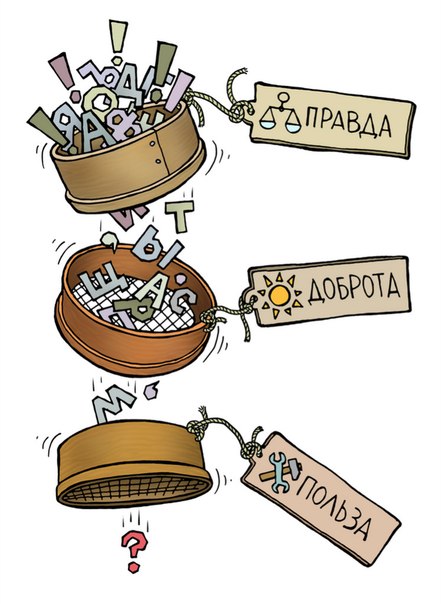 Один человек спросил у Сократа:
— Знаешь, что мне сказал о тебе твой друг?
— Подожди, — остановил его Сократ, — просей сначала то, что собираешься сказать, через три сита.
— Три сита?
— Прежде чем что-нибудь говорить, нужно это трижды просеять. Сначала через сито правды. Ты уверен, что это правда?
— Нет, я просто слышал это.
— Значит, ты не знаешь, это правда или нет. Тогда просеем через второе сито — сито доброты. Ты хочешь сказать о моем друге что-то хорошее?
— Нет, напротив.
— Значит, — продолжал Сократ, — ты собираешься сказать о нем что-то плохое, но даже не уверен в том, что это правда. Попробуем третье сито— сито пользы. Так ли уж необходимо мне услышать то, что ты хочешь рассказать?
— Нет, в этом нет необходимости.
— Итак, — заключил Сократ, — в том, что ты хочешь сказать, нет ни правды, ни доброты, ни пользы. Зачем тогда говорить?Рассказ «Айкидо»В сонный весенний полдень поезд с дребезжанием и лязгом тянулся через пригороды Токио... На одной из остановок двери открылись, и полуденный покой был внезапно взорван каким-то человеком, изрыгавшим яростные неразборчивые ругательства. Он шатаясь вошел в наш вагон. Это был крупный мужчина в одежде рабочего, и он был пьяным и грязным. Он с криком набросился на женщину, державшую на руках младенца. От толчка она развернулась на месте и рухнула на колени пожилой пары на ближайшем сиденье. Только чудом ребенок не пострадал.Эти двое в ужасе вскочили на ноги и стали пробираться в другой конец вагона. Рабочий нацелился дать пинка в удаляющуюся спину пожилой женщины, но промахнулся, поскольку она успела отойти на безопасное расстояние. Это так взбесило пьяного, что он ухватился за металлическую стойку посередине вагона и попытался вырвать ее из гнезда. Я мог разглядеть, что одна его рука была порезана и кровоточила. Поезд качнуло вперед, пассажиры застыли от страха. Я встал.Тогда, лет двадцать назад, я был молод и в прекрасной форме. Последние три года я почти ежедневно уделял добрые восемь часов занятиям айкидо. Мне нравились броски и захваты. Я считал себя крутым. Проблема заключалась лишь в том, что мое боевое искусство не было испытано в реальной схватке. Нам, изучавшим айкидо, не разрешалось драться."Айкидо" – снова и снова повторял мой учитель – "это искусство примирения. Всякий, кто хочет драться, порвал свою связь со вселенной. Если вы пытаетесь подчинять себе людей, вы уже потерпели поражение. Мы здесь изучаем как разрешать конфликт, а не как его начинать".Я прислушивался к его словам. Я старался изо всех сил. Я даже стал переходить на другую сторону улицы, чтобы избежать встречи с хулиганствующими панками, которые околачивались около железнодорожных станций. Я восхищался своей выдержкой, я чувствовал себя одновременно крутым и святым. Однако, в глубине души, я жаждал, чтобы мне представилась абсолютно оправданная возможность спасти невинного, наказав виновного."Вот оно!" – сказал я себе, вставая. "Люди в опасности. Если я сейчас же чего-то не сделаю, то, вероятно, кто-нибудь пострадает".Увидев, что я встаю, пьяный почувствовал шанс выместить на ком-то свою злобу. "Ага!" – заревел он. "Иностранец! Тебя нужно научить японским манерам!"Слегка взявшись за ременную петлю над головой, я медленно посмотрел на него с презрением и отвращением. Я собирался разорвать это ничтожество на куски, но он должен был начать первым. Я хотел его взбесить, и потому, поджав губы, послал ему вызывающий воздушный поцелуй."Ну ладно!" – заорал он. "Ты у меня получишь урок!". Он подобрался, готовясь броситься на меня.За долю секунды до того, как он смог двинуться, кто-то громко позвал: "Эй!". Возглас резанул по ушам. Я помню его странно веселую, радостную интонацию – как если бы вы с приятелем что-то усердно искали, и он вдруг на это наткнулся – "Эй!"Я взглянул налево; пьяный повернулся направо. Мы оба смотрели сверху вниз на маленького старого японца. Ему, должно быть, давно перевалило за семьдесят – этому крохотному джентльмену, безмятежно восседавшему там в своем безупречном кимоно. Он не обратил на меня никакого внимания, но очаровательно улыбнулся рабочему, как будто хотел поделиться с ним какой-то самой важной, самой приятной тайной."Давай сюда" – сказал старик в слегка простонародной манере. "Иди, потолкуй со мной". Он чуть взмахнул рукой, приглашая.Крупный мужчина последовал за этим движением, будто привязанный. Он воинственно встал перед старым джентльменом и заорал, перекрывая стук колес: "Какого фига я должен толковать с тобой?" Теперь пьяный стоял ко мне спиной, и если бы он двинул локтем хоть на миллиметр, я бы уложил его на месте.Старик продолжал улыбаться рабочему. "Ты что пил?" – спросил он, глядя с неподдельным интересом. "Я пил саке" – брызжа на старика слюной, проревел рабочий в ответ – "и это не твое собачье дело!". "О, вот это замечательно" – сказал старик – "совершенно замечательно". Видишь ли, я тоже люблю саке. Каждый вечер мы с женой – а знаешь, ей уже семьдесят шесть – мы согреваем маленькую бутылочку саке и берем ее с собой в сад, и там мы садимся на старую деревянную скамью. Мы наблюдаем заход солнца, и смотрим, как чувствует себя наша хурма. Это дерево посадил мой прапрадедушка, и мы беспокоимся, оправится ли оно после ледяных ветров, что дули этой зимой. Хотя наше дерево чувствует себя лучше, чем я ожидал, особенно, учитывая, какая у нас неважная земля. Так приятно это видеть, когда мы берем свое саке и выходим насладиться вечером – даже когда идет дождь!". Он поднял на рабочего сияющие глаза.По мере того, как пьяный пытался следить за речью старика, его лицо начало смягчаться. Он медленно разжал кулаки. "Да" – сказал он – "я тоже люблю эти деревья...". Его голос замер."О, да" – улыбаясь сказал старик, – "и я уверен, что у тебя чудесная жена"."Нет" – отвечал рабочий. "Моя жена умерла". Раскачиваясь в такт движения поезда, этот большой мужчина начал тихонько всхлипывать. "У меня нет жены, у меня нет дома, нет работы. Мне так стыдно за себя". По его щекам покатились слезы; по телу прошла судорога отчаяния.Теперь настал мой черед. Стоя там, со своей незапятнанной юношеской невинностью, со своим праведным стремлением "сделать этот мир безопасным для демократии", я вдруг почувствовал себя грязнее этого пьяного.Потом поезд подошел к моей остановке. Пока открывались двери, я слышал сочувственное бормотание старика. "Подумать только!" – говорил он – "Ну и в переплет ты угодил. Садись сюда и расскажи мне обо всем".Я обернулся, чтобы в последний раз взглянуть на них. Рабочий растянулся на сиденье, положив голову на колени старику. Тот ласково гладил его грязные, спутанные волосы.Когда поезд отошел, я сел на скамью. То, чего я хотел добиться силой, старик сделал добрыми словами. Я только что увидел испытание айкидо в бою, и его сутью была любовь.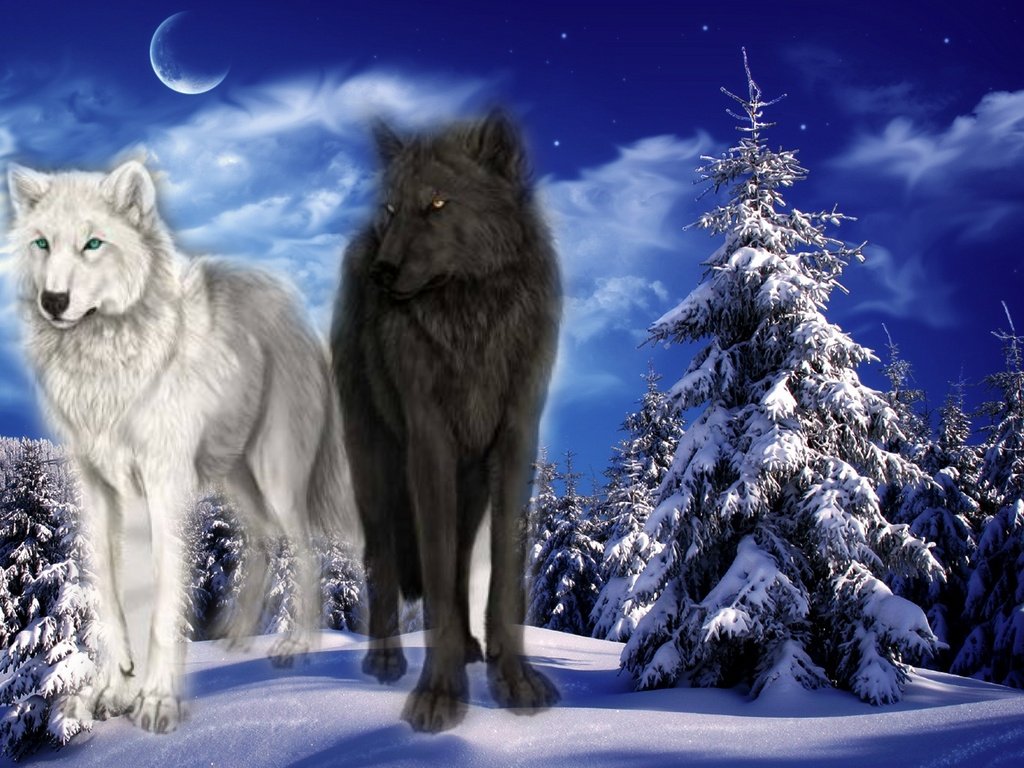 ПРИТЧА О ДВУХ ВОЛКАХ.	«Когда-то, очень давно, старый индеец открыл своему внуку одну жизненную истину. В каждом человеке идет борьба, похожая на борьбу двух волками провов. Один волк представляет зло — зависть, ревность, сожаление, эгоизм, амбиции, ложь… Другой волк представляет добро — мир, любовь, надежду, истину, доброту, верность… 	Маленький индеец, тронутый до глубины души словами деда, на несколько мгновений задумался, а потом спросил:- А какой волк в конце побеждает?	Старый индеец едва заметно улыбнулся и ответил:- Всегда побеждает тот волк, которого ты кормишь.»А теперь давайте немножко расслабимся…